AGENDASESIÓN EXTRAORDINARIA SOBRE TEMAS DE ACTUALIDAD DEL DERECHO INTERNACIONAL HUMANITARIO (29 de abril de 2021) (Aprobada por la CAJP el 18 de febrero de 2021)SESIÓN EXTRAORDINARIA SOBRE TEMAS DE ACTUALIDAD DEL DERECHO INTERNACIONAL HUMANITARIOFecha:	29 de abril de 2021Hora:	2:30 a 5:30 p.m.Lugar:	VirtualLa resolución de la Asamblea General AG/RES. 2959 (L-O/20), “Promoción y respeto del derecho internacional humanitario”, encomendó a la Secretaría General que continúe fortaleciendo la cooperación entre la OEA y el Comité Internacional de la Cruz Roja (CICR) en el ámbito de la promoción del respeto del derecho internacional humanitario y de los principios que lo rigen; y encomendó al Consejo Permanente  que celebre, durante el primer semestre de 2021, una sesión extraordinaria sobre temas de actualidad del derecho internacional humanitario entre otros, la aplicabilidad de esta normativa a la cuestión de las armas autónomas letales.AGENDAPalabras de aperturaPalabras del Presidente de la Comisión de Asuntos Jurídicos y Políticos, Embajador Josué Fiallo, Representante Permanente de la República DominicanaPalabras del Director del Departamento de Derecho Internacional de la Secretaría General de la OEA, Dante Negro: PresentaciónSeguimiento de las promesas y resoluciones de la XXXIII Conferencia Internacional de la Cruz Roja y de la Media Luna Roja y en particular la resolución sobre implementación nacional del derecho internacional humanitario, incluyendo la reunión y la plataforma digital de las comisiones nacionalesInforme de Romina Morello, Asesora Jurídica Regional para las Américas del CICR sobre los avances recientes en materia de DIH: PresentaciónIntervenciones de las Delegaciones de los Estados MiembrosTema de actualidad en el ámbito del derecho internacional humanitario Intervención de Helen Obregón Gieseken, Asesora Jurídica del CICR  sobre “Guía para la protección del medio ambiente natural en los conflictos armados”. Presentación Intervención de Maya Brehm, Asesora Jurídica en la Unidad de Armas y Conducción de Hostilidades del CICR sobre el tema: “Nuevas tecnologías: sistemas de armas autónomas”/: PresentaciónIntervenciones de las Delegaciones de los Estados Miembros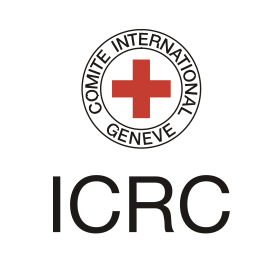 Romina MorelloRegional Legal Advisor for the AmericasInternational Committee of the Red CrossRomina Morello is the Regional Legal Advisor for the Americas of the ICRC. She focuses, inter alia, on coordinating the ICRC ́s Legal Advisors of the Americas to reach the institutional and the delegations’ objectives aimed at promoting and integrating IHL and other relevant norms, with a view to enhancing respect thereof, improving the ICRC’s dialogue with national authorities and relevant regional organizations, and facilitating the ICRC operational activities and priorities of the Americas Region. Moreover, Romina contributes to the operationalization of the Panama Regional Delegation Prevention strategy responding to identified humanitarian problems in each context. Her work as part of the ICRC Pan-American Center of Expertise (PACE) includes supporting key thematic issues, researching and drafting ICRC position papers. Before joining the ICRC, Romina worked at the International Criminal Court, Parliamentarians for Global Action, the Prosecution Office in Argentina and an international law firm. Romina holds a Master of Laws (LL.M.) in International Public Law (Leiden University, the Netherlands) and a Law degree (Universidad Católica de Córdoba, Argentina). Helen Obregón Gieseken
Legal Adviser
International Committee of the Red Cross Helen Obregón Gieseken has served as Legal Adviser within the ICRC’s Legal Division in Geneva since 2014. She focuses, among other issues, on the protection of the environment in situations of armed conflict. Previously, she worked for the ICRC/British Red Cross project on customary international humanitarian law. Before joining the ICRC, Helen worked for Oxfam International, TRIAL International and for the international cooperation agency of the Colombian government. Helen holds a Master of Laws (LL.M.) in International Humanitarian Law and Human Rights (Geneva Academy of International Humanitarian Law and Human Rights, Switzerland) and a Bachelor of Science in Foreign Service (Georgetown University, Washington, D.C.). Maya Brehm
Legal Adviser
International Committee of the Red Cross Maya Brehm is a legal adviser in the Arms and Conduct of Hostilities Unit of the Legal Division of the International Committee of the Red Cross (ICRC). Her present work focuses on IHL questions raised by new technologies of warfare, including increasing autonomy in weapons systems, and on the promotion of responsible arms transfers. Before joining the ICRC, Maya worked as a researcher, lecturer and policy advisor for academic institutions, civil society organizations and UN bodies in the fields of humanitarian action, disarmament and human rights. Maya holds an MA in international relations and an LLM in international humanitarian law. CONSEJO PERMANENTE DE LAORGANIZACIÓN DE LOS ESTADOS AMERICANOSCOMISIÓN DE ASUNTOS JURÍDICOS Y POLÍTICOSOEA/Ser.GCP/CAJP-3557/21 rev.427 abril 2021Original: español